“Mi mamá tiene 86 años y vive sola. Le cuesta caminar. Necesita ayuda para preparar las comidas, ir de compras y transportarse al médico. ¿Qué tipo de ayuda puede recibir?”“Mi hijo de 10 años tiene espina bífida y necesita cuidados las 24 horas al día. En casa tenemos servicios de enfermería, pero a veces mi esposa y yo sentimos que necesitamos un descanso. ¿Hay alguien que pueda ayudarnos?”“Soy un consejero para  un señor de 34 años de edad que sufre de una lesión traumática al cerebro como resultado de un accidente de auto. Usa una silla de ruedas y tiene cierta pérdida de la memoria a corto plazo. Vive con sus padres y le gustaría volver a vivir solo, pero sus padres están preocupados de que viva sin el apoyo adecuado. ¿Existen recursos que puedan ayudarle?”¿Cómo puedo obtener ayuda de NY Connects?Para recibir información y ayuda sobre los  servicios y apoyo a largo plazo, llame a su programa NY Connects local o visítelos en persona.Hay servicios disponibles gratuitos de  asistencia en distintos idiomas (interpretación y traducción).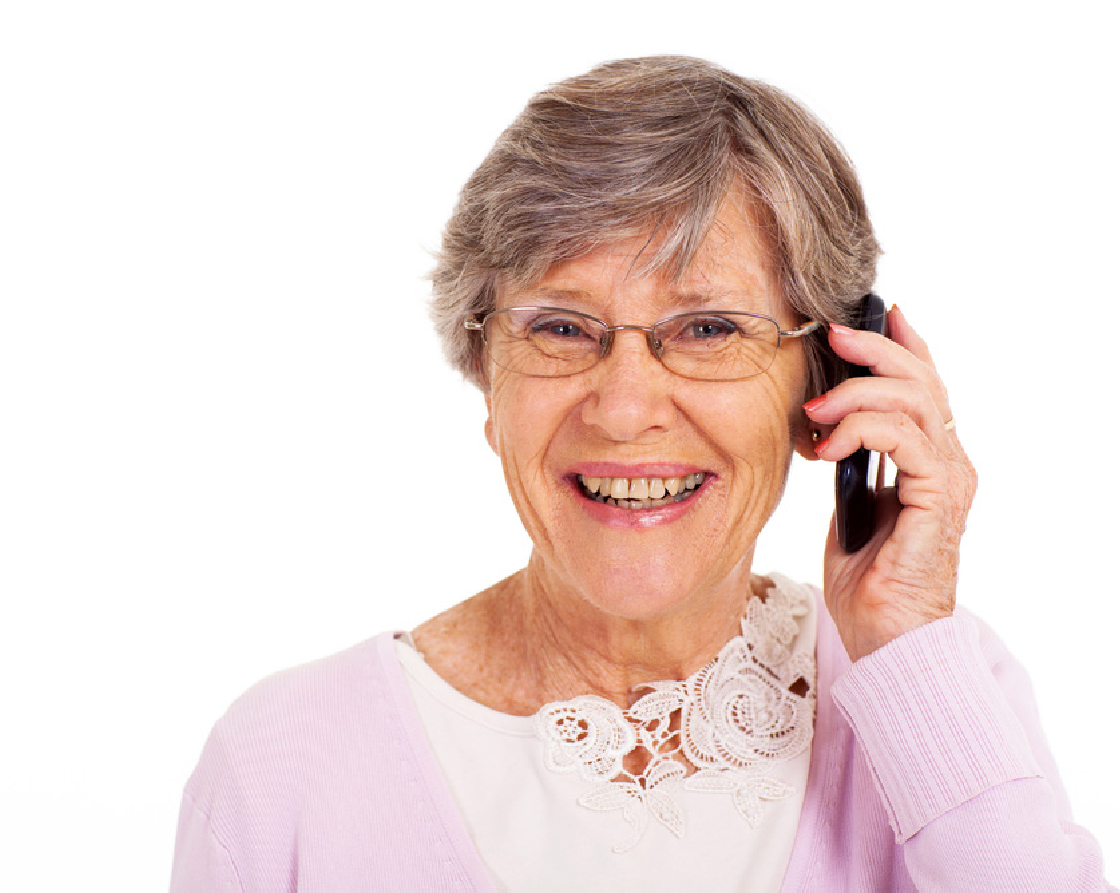 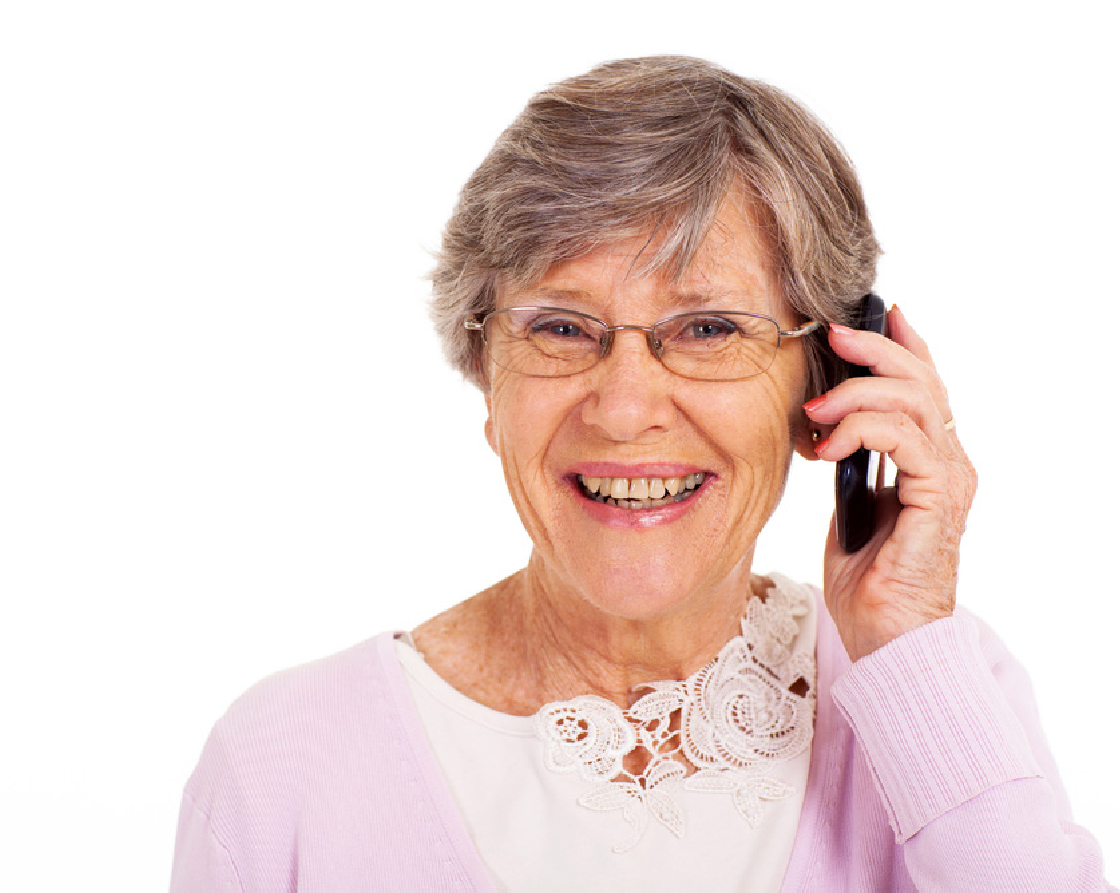 Para encontrar su programa local de  NY Connects, visite el sitio web de  NY Connects en:  www.nyconnects.ny.gov o llame;1-800-342-9871Personas que son sordas, hipoacúsicos  o con problemas de audición favor de llamar: NY Relay System 7-1-1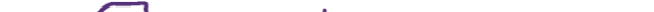 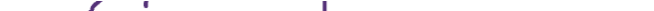 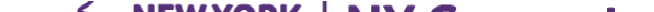 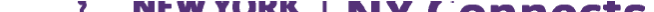 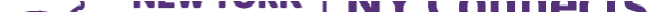 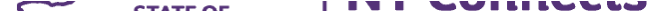 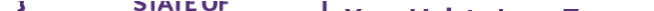 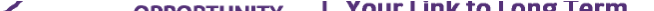 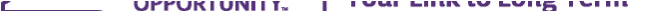 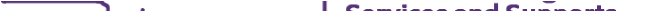 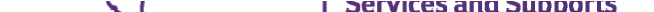 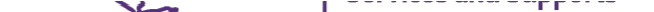 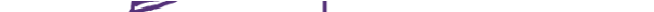 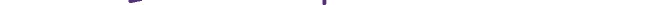 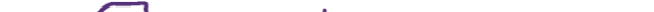 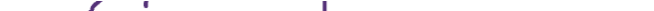 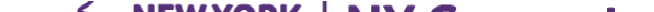 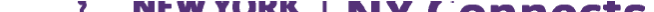 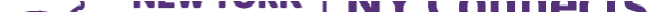 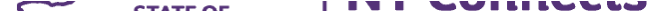 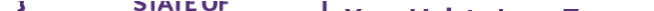 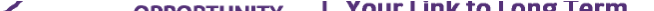 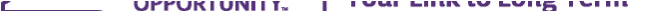 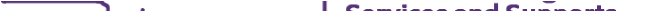 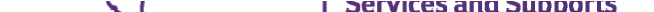 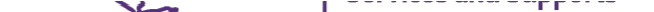 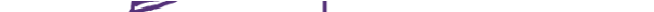 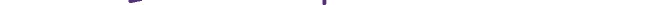 ¿Dónde puedo  encontrar ayuda e información  sobre los servicios  y apoyo en mi  comunidad?Llame a NY ConnectsSu enlace a  los  servicios y apoyo de largo plazo¿Qué son los servicios y apoyo a largo plazo?Servicios y apoyo a largo plazo (también conocidos como cuidados a largo plazo) incluyen una variedad de servicios y apoyo que pueden ayudar a las personas de todas las edades a perma necer independientes en sus vidas diarias Los servicios y apoyo a largo plazo son servicios médicos y no médicos que ayudan a mantener o mejorar la salud y el funcionamiento diario. Los servicios se pueden proporcionar en el hogar, en un ambiente comunitario como un centro para adultos de la tercera edad, un centro comunitario o una guardería, o en ambientes residenciales como residencias de vivienda asistida o centros de enfermería y rehabilitación.¿Qué es NY Connects?Encontrar los servicios y apoyo correctos que satisfagan sus necesidades puede ser muy confuso.NY Connects es un lugar de confianza que le brinda información sobre las  opciones disponibles, ya sea que pague por los servicios usted mismo, a través de un seguro o sea elegible para un  programa del gobierno.¿A quiénes atiende NY Connects?  A cualquier persona que necesite información sobre servicios y apoyo de largo plazo:Un niño o un adulto con una discapacidadUn adulto mayorFamiliares y los proveedores de cuidado Amigos o vecinosProfesionales de ayuda¿Qué tipo de ayuda puedo recibir de NY Connects?  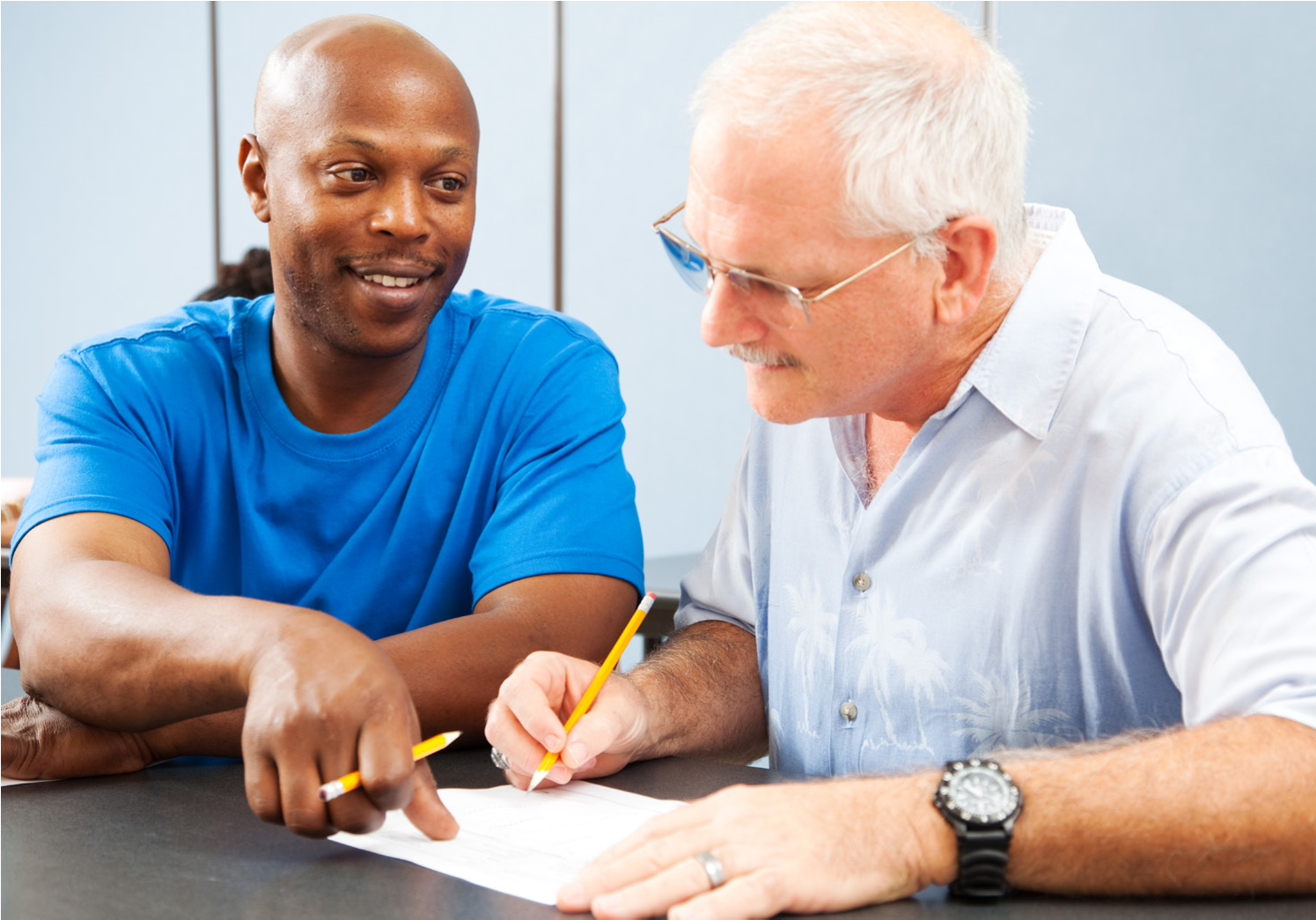 Información sobre     Cuidado en el hogarApoyo para encargados del cuidadoCoordinación del cuidado • Cuidados de Respite (Descanso para los proveedores de cuidado) • TransporteComidas entrega a domicilioInformación de seguros de saludY másAsesoría de opciones NY Connects le ayuda a tomar decisiones informadas acerca de cuáles servicios y apoyo satisfacerán sus necesidades y  preferencias.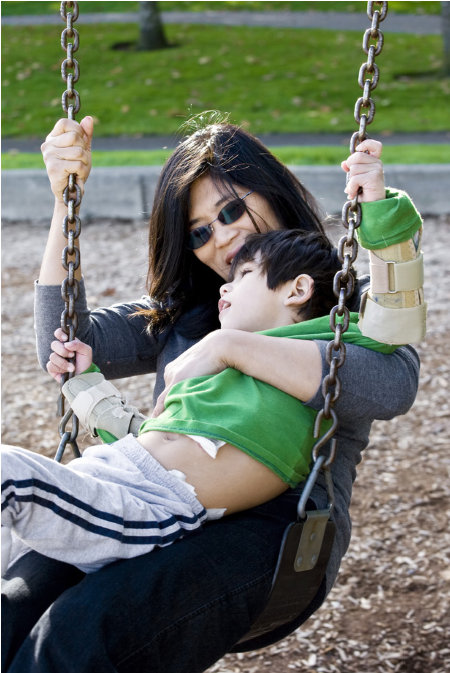 Ayuda con enlaces con servicios  de atención NY Connects también puede ayudarle a conectarse con servicios y apoyo de largo plazo disponibles.www.nyconnects.ny.govEste documento fue desarrollado bajo la 	Información de contacto local:subvención CFDA 93.778 del U.S. Department of Health and Human Services, Centers for Medicare and Medicaid.  Sin embargo, estos contenidos no representan necesariamente la política del U. S. Department of Health and Human Services , no debe asumir su  aprobación por parte del Gobierno Federal.9/28/15